INDICAÇÃO Nº 4543/2018Sugere ao Poder Executivo Municipal que proceda a melhorias na pintura das sinalizações de solo na Rua Profeta Malaquias. No Jardim Laudissi.  Excelentíssimo Senhor Prefeito Municipal, Nos termos do Art. 108 do Regimento Interno desta Casa de Leis, dirijo-me a Vossa Excelência para sugerir que, por intermédio do Setor competente, que proceda a melhorias na pintura das sinalizações de solo na Rua Profeta Malaquias. No Jardim Laudissi.  Justificativa:Munícipes procuraram por este vereador buscando por providências, referente à sinalização do solo que esta fraca a pintura, pois na Rua citado as sinalizações estão fracas e motoristas acabam não respeitando e isso pode favorecer o acontecimento de acidentes. Plenário “Dr. Tancredo Neves”, em 21 de setembro de 2.018.Cláudio Peressim-vereador-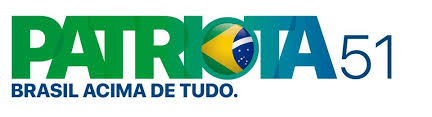 